Standaard voor tv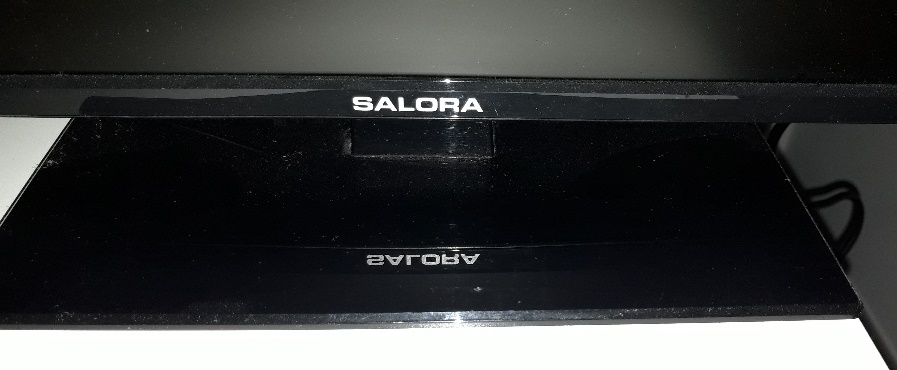 Productvoorwaarden: Stevig genoeg voor het scherm. Groot genoeg oppervlak zodat het niet omvalt. Glanzende uitstaling. Aan de onderkant cirkelvormige gaten zodat er noppen in kunnen waar hij op rust en niet makkelijk weg glijd. Fabricagetechnieken: uit een plaat gesneden door middel van lasersnijden. De randen zijn 45 graden gefreesd. En de gaten zijn geboord in de frees.Alternatieven:Snijden met een mes en de puntige randen worden in een frees rond gemaakt en verder het zelfde.Verbindingstechnieken: LijmenConclusie: ik vind het een goed ontwerp. Ziet er netjes uit aan de bovenkant, maar voelt goedkoop aan de onderkant dus mooie afwerking.Met de hand: uitsnijden, vijlen en schuren.Gebruikte techniek voor het productAlternatieve techniekVoordeel gebruikte techniekNadeel alternatieve techniekLaser snijden en frezenSnijden en frezenNauwkeurig, snel, gladde afwerkingIets minder snel, puntige randen moeten nog gefreesd worden